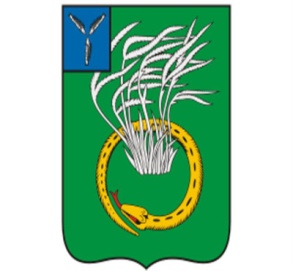 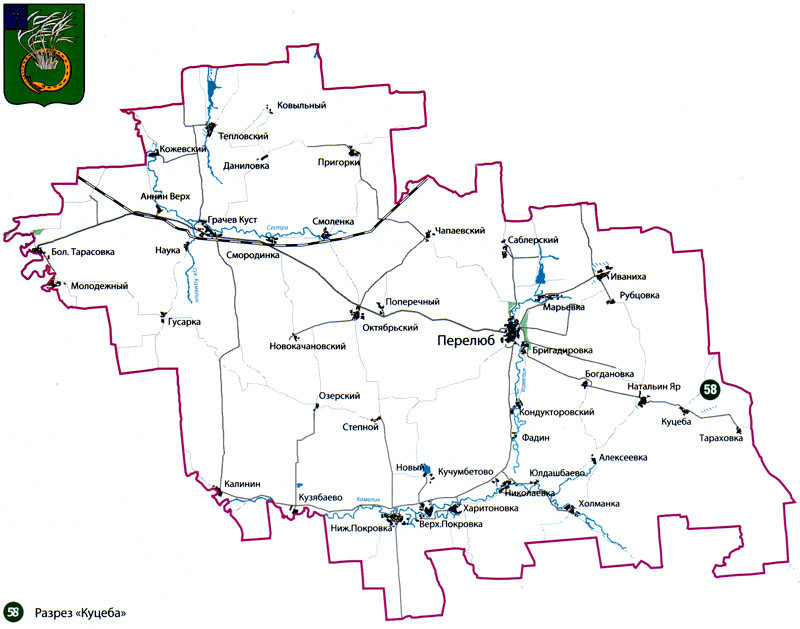 Уважаемые жители Перелюбского муниципального района!Одной из главных задач бюджетной политики района является обеспечение прозрачности и открытости бюджетного процесса. Для привлечения большого количества граждан к участию в обсуждении вопросов формирования бюджета района и его исполнения разработан «Бюджет для граждан».«Бюджет для граждан» представлен, прежде всего, для жителей района, не обладающих специальными знаниями в сфере бюджетного законодательства. Информация «Бюджет для граждан» в доступной форме знакомит граждан с основными характеристиками бюджета Перелюбского муниципального района.Задачи бюджетной политики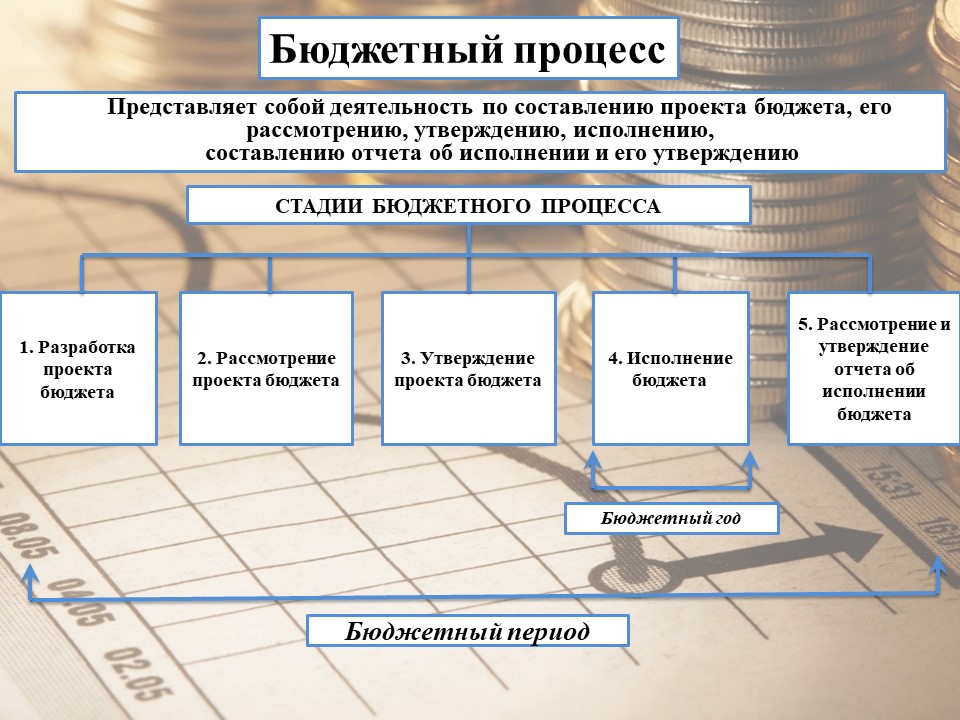 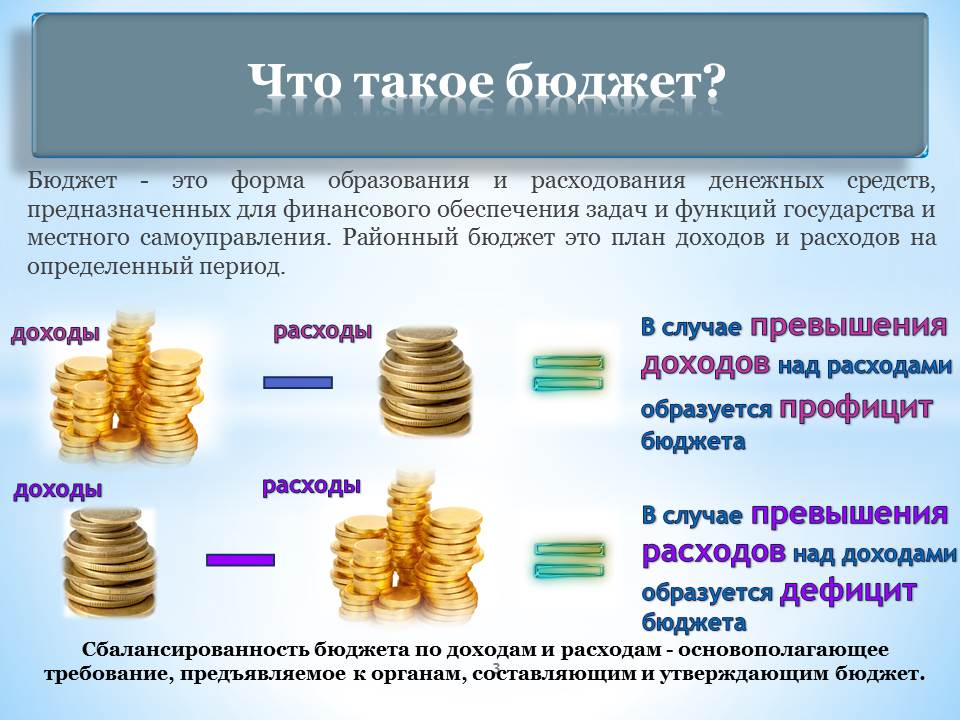 Бюджет Перелюбского муниципального районатыс. руб.Зачем нужны бюджеты?     Для выполнения своих задач муниципальному району необходим бюджет, который формируется за счет сбора налогов и безвозмездных поступлений направляемых на финансирование бюджетных расходов. За эти средства общество «приобретает» у муниципального района общественные блага – услуги образование, услуги культуры, физической культуры и спорта, то есть услуги и функции, которые не могут быть предоставлены рынкам и оплачены каждым из нас в отдельности.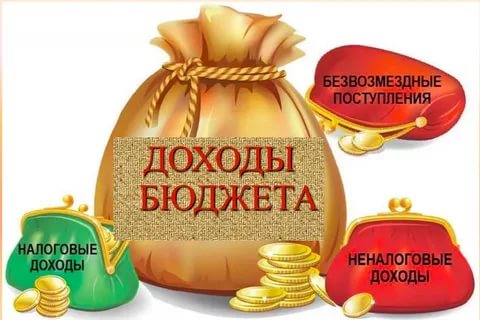 Межбюджетные отношения в Перелюбском муниципальном районе на 2024 год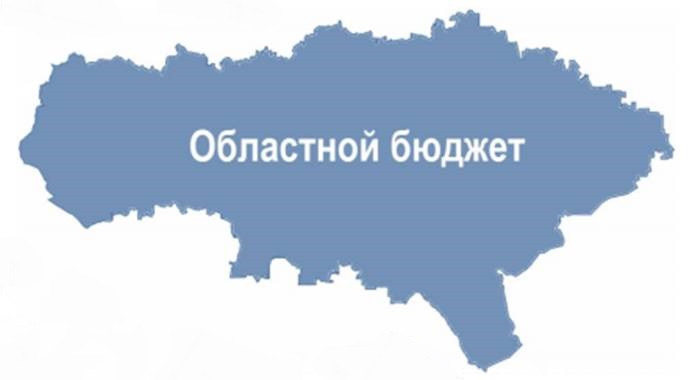 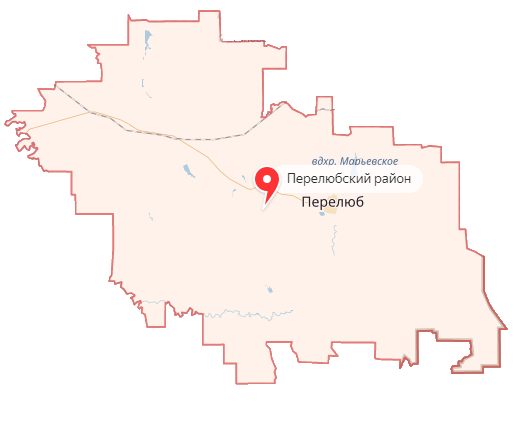 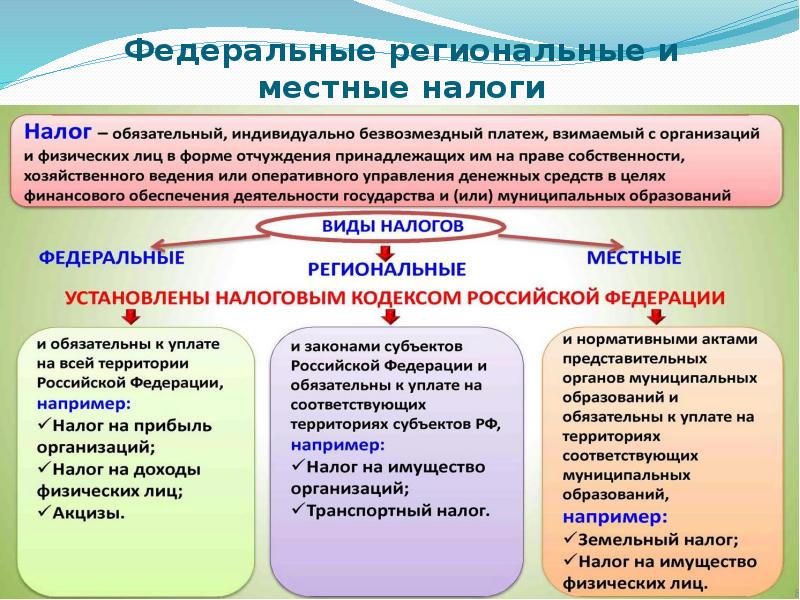 Куда зачисляются налоги, непосредственно уплачиваемые гражданами РФ в 2024 году?Структура доходов бюджета Перелюбского муниципального районатыс. руб.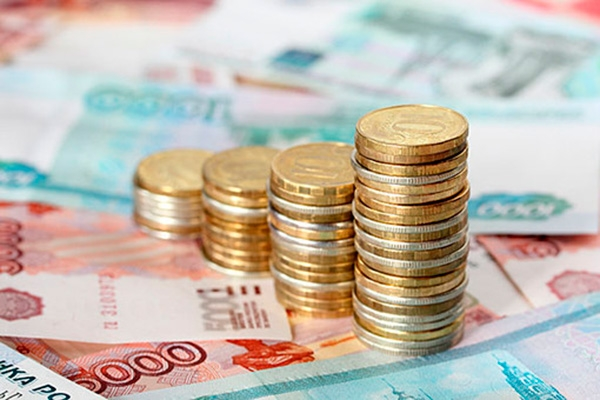 Доходы бюджета муниципального района в расчете на 1 жителя(численность населения Перелюбского муниципального района на 01.01.2023 г. 11193 человек)тыс.руб.Диаграмма доходов бюджета муниципального района в расчете на 1 жителятыс.руб.Доходная база бюджета по налоговым и неналоговым доходам сформирована на основании имеющегося доходного потенциала, с учётом показателей прогноза социально-экономического развития Перелюбского муниципального района на 2024 год и плановый период 2025 и 2026 годов. Учтены дополнительные поступления за счет повышения эффективности контрольной работы налоговых органов.Основными бюджетообразующими доходами бюджета муниципального района являются налог на доходы физических лиц и акцизы на нефтепродукты.Основные показатели прогноза социально-экономического развитияПерелюбского муниципального района на 2024 г.-2026 г.Основные направления деятельности Перелюбского муниципального района по повышению доходов бюджета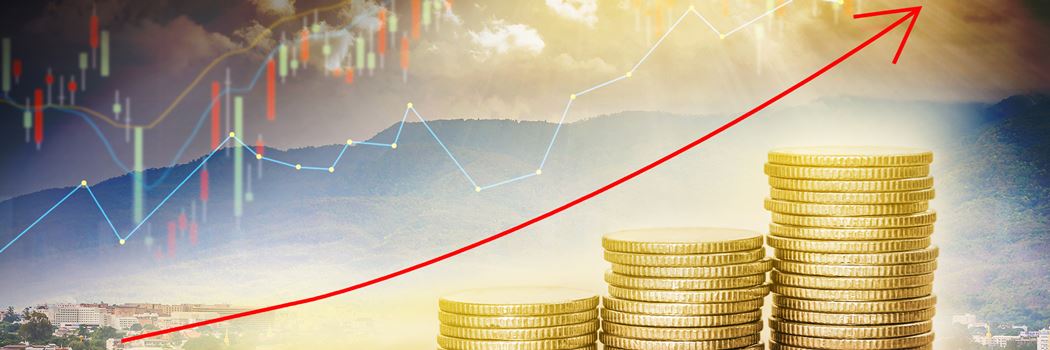 РАСХОДЫ.Расходы бюджета – выплачиваемые из бюджета денежные средства.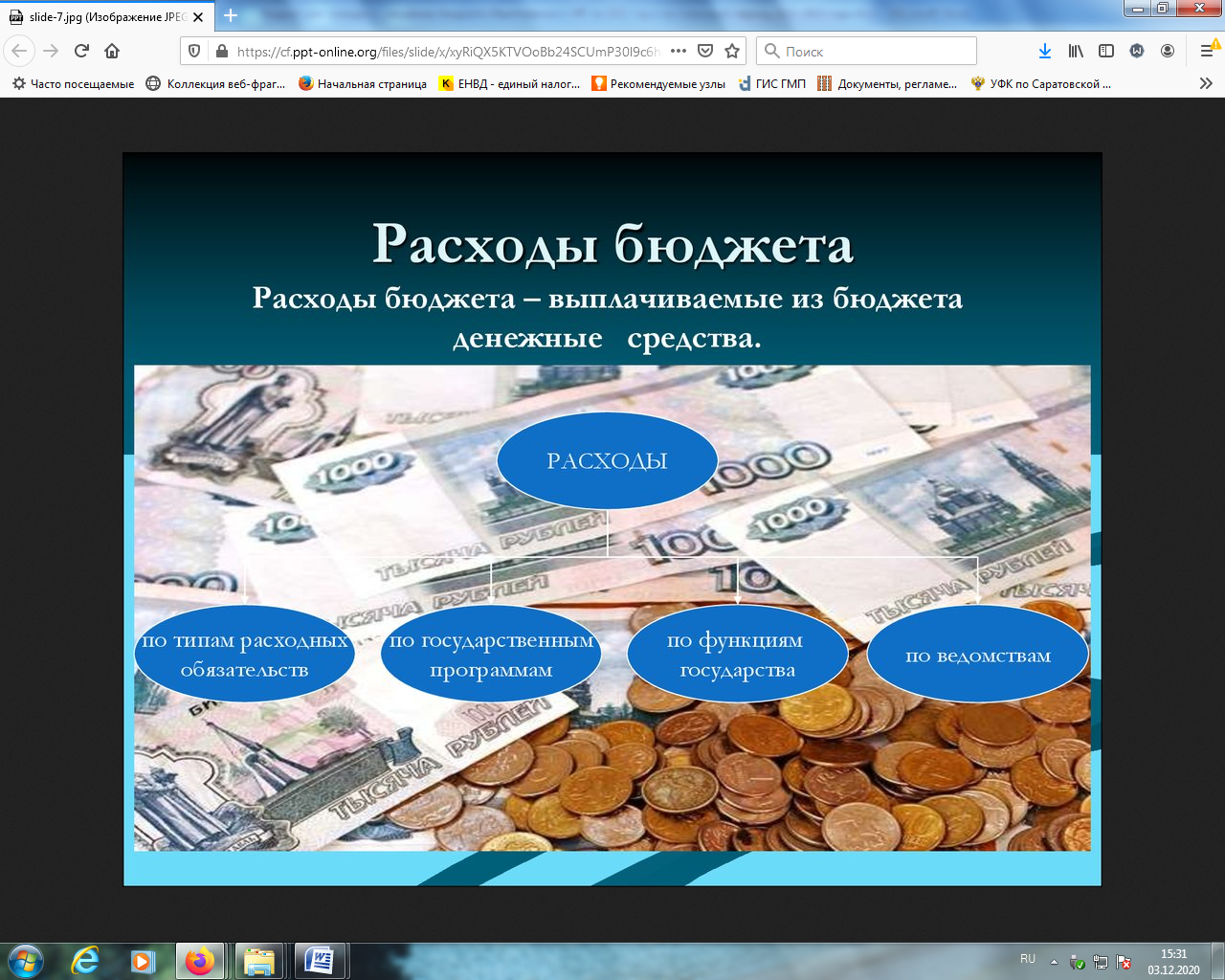 В каких единицах измеряются параметры бюджетов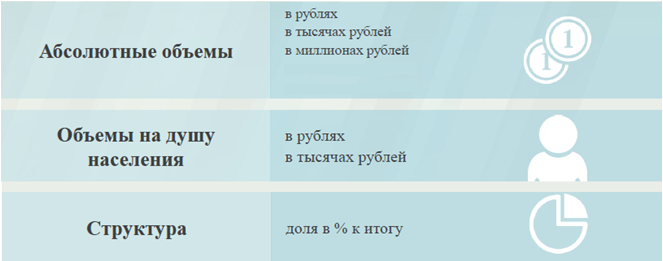 Расходы по основным функциям муниципального района.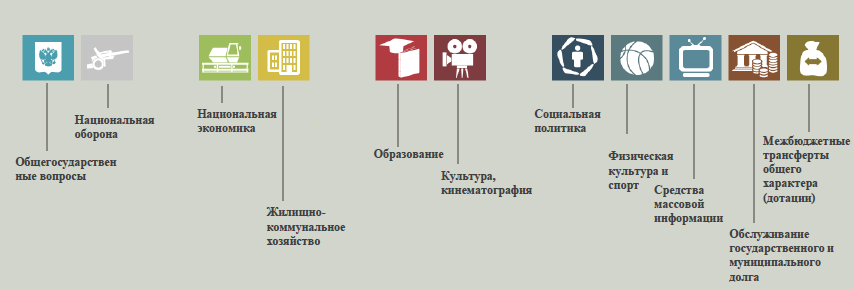 Структура расходов бюджета Перелюбского муниципального района по разделам на 2022-2026 годах.%Наибольшую долю в расходах бюджета муниципального района в 2022 году составили расходы по разделу «образование» - 79,4%, ожидаемые расходы в 2023 году по разделу «образование» - 69,7%, в  проекте бюджета на 2024 год по разделу «образование» 77,3 %, на 2025 год 81,0 %, на 2026 год 83,2 %. Проект бюджета на  2024 год и на плановый период 2025 и 2026 годов с полным правом можно охарактеризовать как социально-ориентированный: 91,2 % расходов приходятся на социальную сферу в 2022 году,82,7 % в 2023 году,87,9 % в 2024 году,87,3% в 2025 году,   в 2026 году 88,5 %.Расходы бюджета Перелюбского муниципального района по основным разделам на душу населения                        руб.Социально-значимые проекты за счет бюджета Перелюбского муниципального района на 2024 год и на плановый период 2025 и 2026 годов предусмотренные по следующим направлениям:тыс. руб.Расходы бюджета Перелюбского муниципального района запланированы на 2024 год 494040,5 тыс.руб., на 2025 год 433921,5 тыс.руб., на 2026 год 409743,7 тыс. руб. Общий объем расходов представлен в следующей форме:тыс. руб.Уровень средней заработной платы по категориям муниципальных учрежденийруб. Бюджетные ассигнования бюджета Перелюбского муниципальногорайона по муниципальным программам районатыс. руб.Целевые показатели по муниципальным программамМуниципальная программа «Развитие культуры в Перелюбском муниципальном районе»ЦЕЛИ:     - сохранение культурного и исторического наследия района; - обеспечение доступа граждан к культурным ценностям, участию в культурной жизни и реализации их творческого потенциала; - создание благоприятных условий для устойчивого развития сферы культурыПодпрограмма 1 «Развитие библиотечного дела культуры Перелюбского муниципального района Саратовской области»Планируемые результаты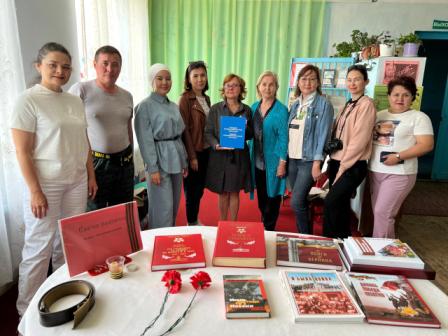 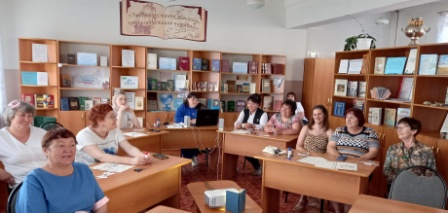 Подпрограмма 3 «Развитие культурно-досуговых учреждений культуры Перелюбского муниципального района»Муниципальная программа «Мероприятия по профилактике терроризма и экстремизма на территории Перелюбского муниципального района»ЦЕЛИ:	Противодействие терроризму и экстремизму на территории муниципального района;Уменьшение проявлений экстремизма и негативного отношения к лицам других национальностей и религиозных конфессий.Формирование у населения внутренней потребности в толерантном поведении к людям других национальностей и религиозных конфессий на основе ценностей многонационального российского общества, культурного самосознания, принципов соблюдения прав и свобод человекаМуниципальная программа «Развитие образования  в Перелюбскоммуниципальном районе»ЦЕЛИ:обеспечение доступности и вариативности качественных образовательных услуг с учетом современных вызовов к системе дошкольного образования;повышение доступности качественного общего образования, соответствующего требованиям инновационного развития экономики, современным требованиям потребностям населения Перелюбского района;повышение эффективности реализации молодежной политики в интересах инновационного социально ориентированного развития страныПодпрограмма «Развитие системы дошкольного образования»Планируемые результаты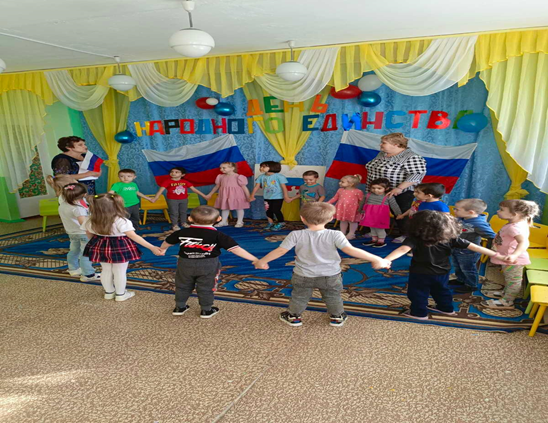 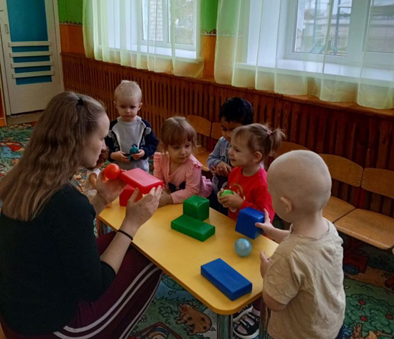 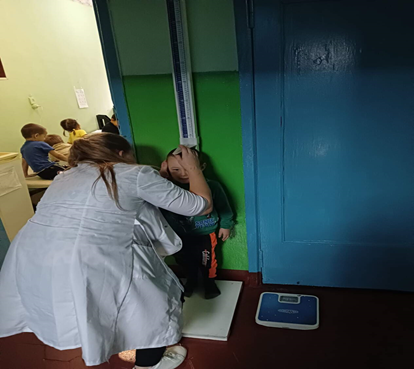 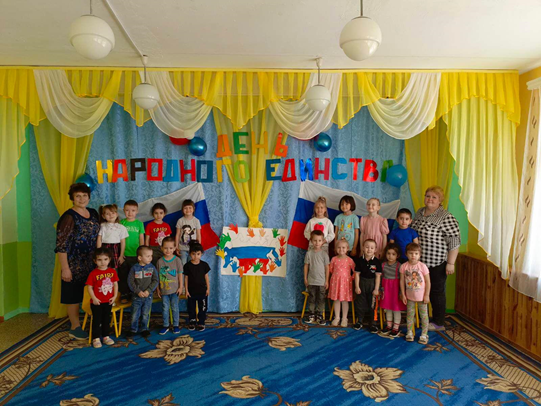 Подпрограмма  «Развитие системы общего образования»Планируемые результаты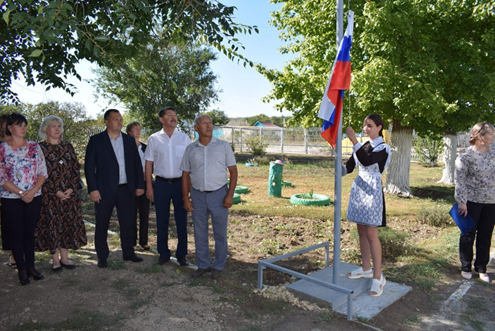 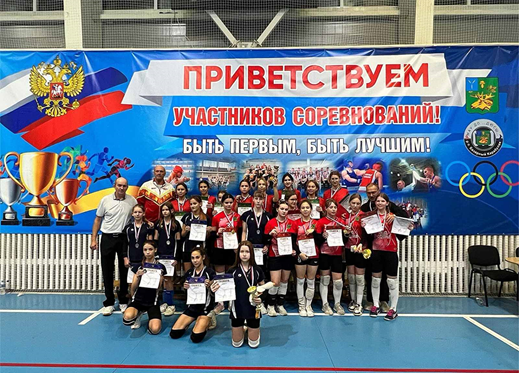 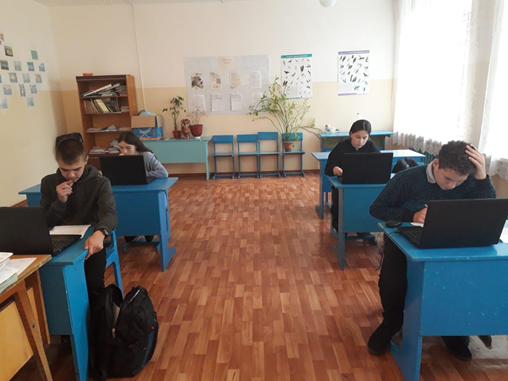 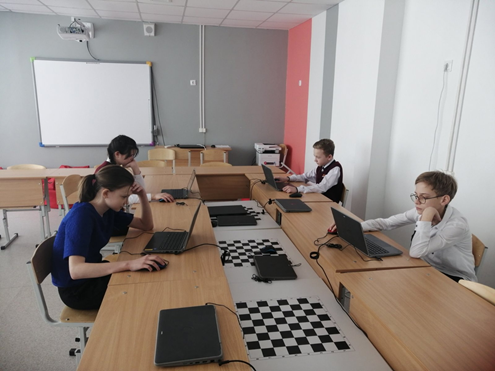 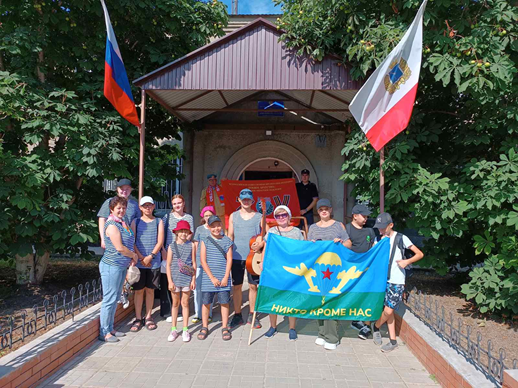 Подпрограмма  «Развитие системы дополнительного образования»Планируемые результаты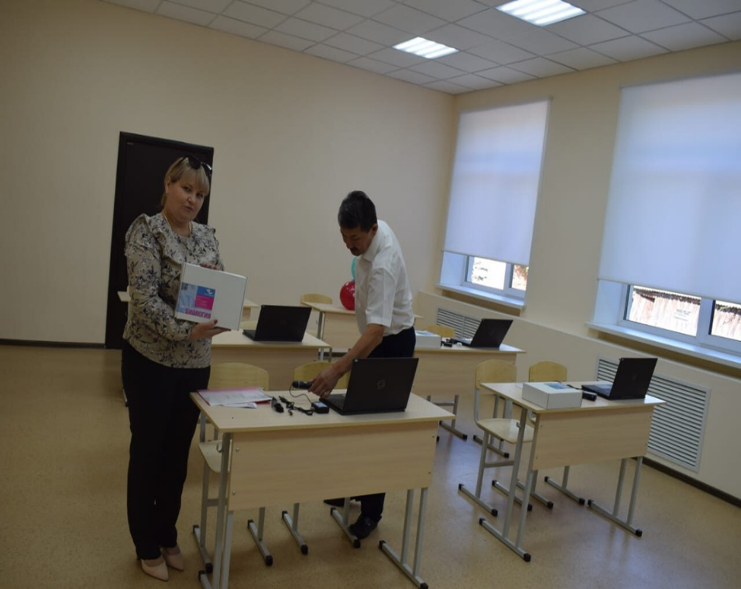 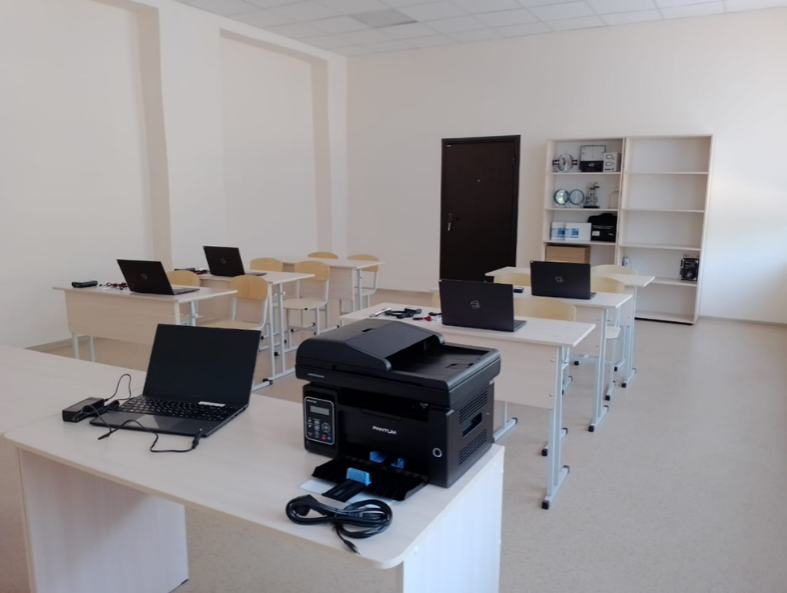 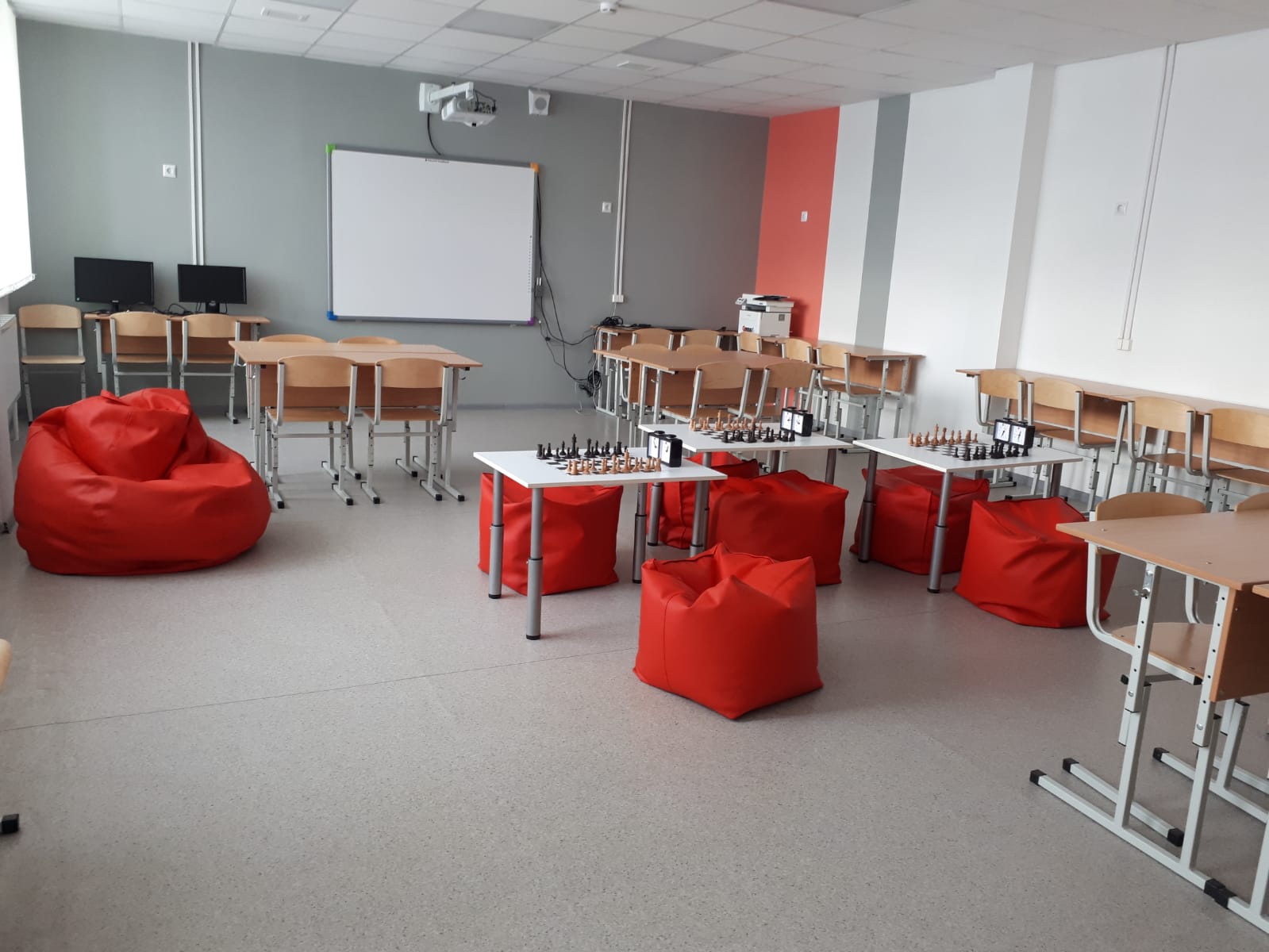 Муниципальная   программа «Капитальный ремонт, ремонт и содержание автомобильных дорог местного значения в границах Перелюбского муниципального района»ЦЕЛИ:   - Обеспечение содержания и ремонта автомобильных дорог общего пользования; местного значения;                  -обеспечение качественного содержания дорог; сокращение   числа   ДТП,   связанных   с дорожными условиями;                   -улучшение экологического состояния района;Планируемые результаты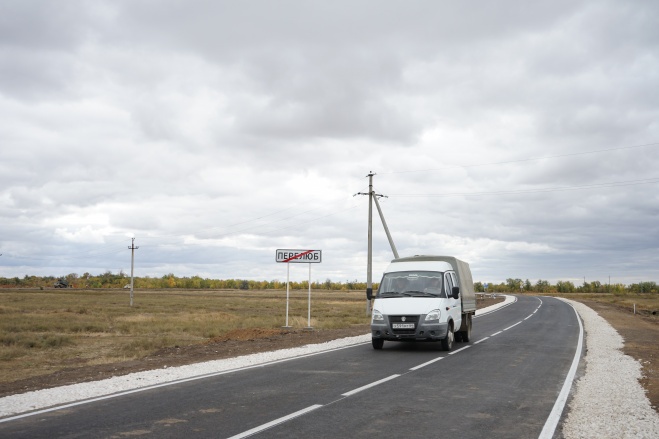 Муниципальная программа  «Программа «Развитие малого и среднего предпринимательства в Перелюбском  муниципальном районе»ЦЕЛИ: обеспечение благоприятных условий для развития субъектов малого и среднего предпринимательства на территории Перелюбского муниципального района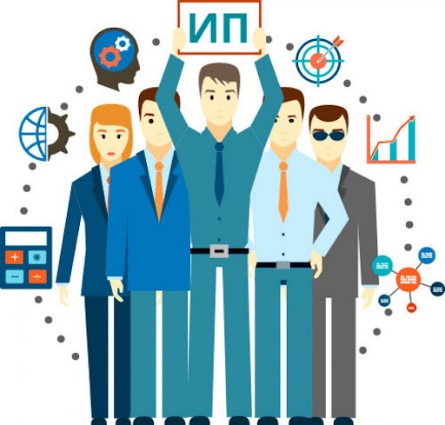 Муниципальная программа «Комплексные меры противодействия злоупотреблению наркотиками и их незаконному обороту»ЦЕЛИ: снижение уровня незаконного потребления наркотиков жителями района, а также количества преступлений, связанных с незаконным оборотом наркотических средств и психотропных веществ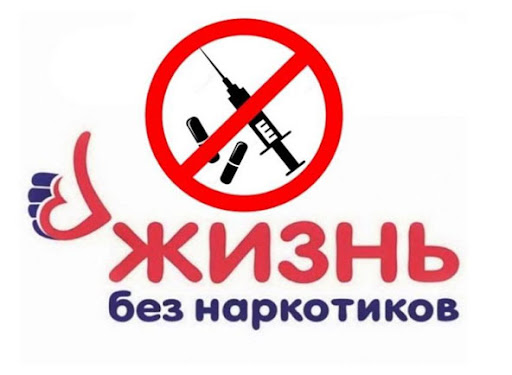 Муниципальная программа «Комплексная программа профилактики правонарушений в Перелюбском муниципальном районе»ЦЕЛИ: обеспечение безопасности граждан на территории муниципального района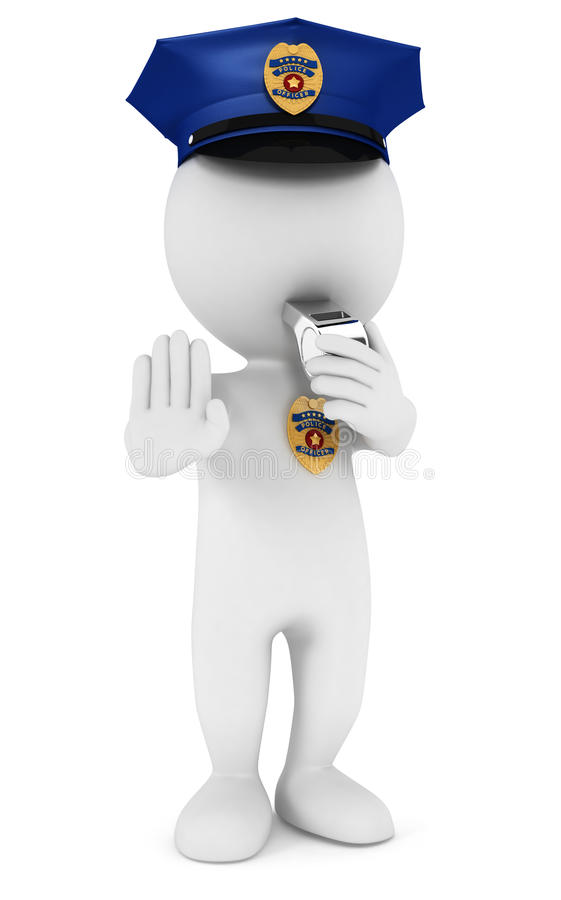 Муниципальная программа «Защита прав потребителей в Перелюбском муниципальном района»ЦЕЛИ: создание условий для реализации потребителями своих прав, установленных Законом Российской Федерации «О защите прав потребителей» и нормативными актами Российской Федерации и Саратовской области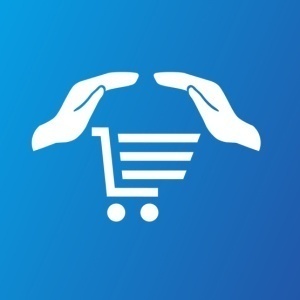 Муниципальная   программа «Охрана окружающей среды на территории Перелюбского муниципального района на 2023 -2025 годы»Цель программы:Улучшение экологической ситуации на территории Перелюбского муниципального районаЗадачи программы:Ликвидация и рекультивация несанкционированных свалок. Совершенствование методов экологического просвещения населения, формирование экологической культуры.Ресурсное обеспечение муниципальной ПрограммыПланируемый объем муниципального долгатыс.рублейДинамика муниципального долгатыс.рублей   Контактная информацияАдрес: 413750, Саратовская область, с.Перелюб, ул. Ленина, д. 96Тел.: 8(84575) 2-14-58График работы:понедельник-пятница: с 8-00 до 16-30перерыв - с 12-00 до 13-30Электронный адрес:fo18perelub@yandex.ruПоказатели2022 годотчет2023 год оценка2024 год план2025 год план2026 год планДоходы, в том числе531221,1550983,2494040,5451757,0416775,4Налоговые, неналоговые доходы136385,1188878,8147024,6153880,6140634,7Безвозмездные поступления 394836,0362104,4347015,9297876,4276140,7Расходы, в том числе 516056,6558022,0494040,5438317,0416775,4Условно утвержденные4395,57031,7Общегосударственные вопросы40516,746648,333875,229675,621961,2Национальная экономика2084,545950,322802,222617,122441,5Образование409859,1389401,7381972,0351640,6341064,7Культура и искусство56290,867932,749094,124078,518351,5Социальная политика2855,53165,32899,92899,92899,9Другие расходы4450,04923,73397,13009,83024,9Баланс (доходы-расходы)Дефицит или профицит15164,5-7038,8013440,00Доходы бюджетаДоходы бюджетаДоходы бюджетаНалоговые доходыНеналоговые доходыБезвозмездные поступления- налог на доходы физических лиц,-единый налог на вмененный доход,- единый сельскохозяйственный налог, - транспортный налог,- государственная пошлина,- акцизы по нефтепродуктам- доходы от использования муниципального имущества,-плата за негативное воздействие на окружающую среду,- доходы от продажи материальных и нематериальных активов,- прочие неналоговые доходы- дотации;- субсидии;- субвенции;- иные межбюджетные трансферты;Виды межбюджетныхтрансфертовОпределениеАналогия в семейномбюджетеДотации (от лат. «Dotatio» –дар, пожертвование)Предоставляются без определения конкретной цели их использованияВы даете своему ребенку «карманные деньги»Субвенции (от лат. Subveire»– приходить на помощьПредоставляются на финансирование«переданных» другим публично-правовымобразованиям полномочийВы даете своему ребенку деньги и посылаете его в магазин купить продукты(по списку)Субсидии (от лат.«Subsidium» - поддержкаПредоставляются на условиях долевогософинансирования расходов других бюджетовВы «добавляете» денег для того, чтобы ваш ребенок купил себе новый телефон(а остальные он накопит сам)Налог на доходы физических лицНалог на доходы физических лицТранспортный налогНалог на имущество физических лицЗемельный налогБюджет субъекта Российской Федерации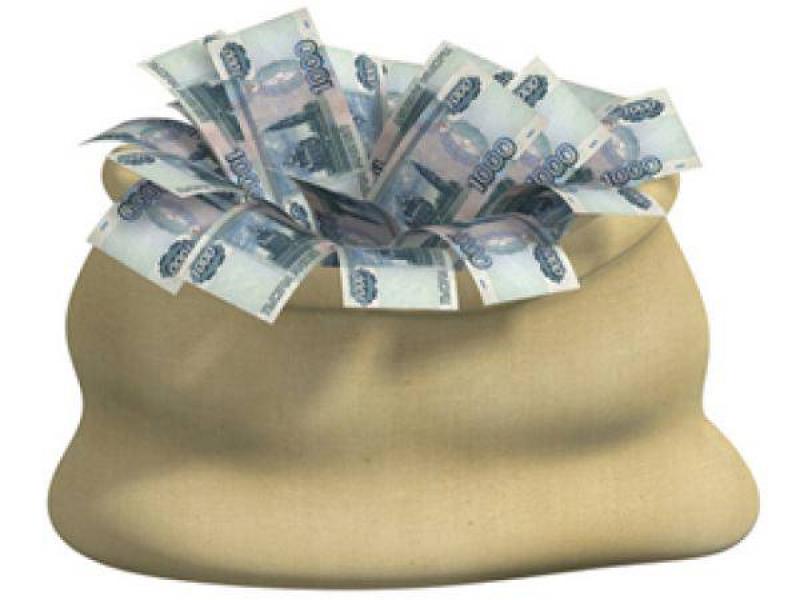 Местный бюджетМестный бюджетМестный бюджетМестный бюджетНаименование доходов2022 годотчет2023 год оценка 2024 годплан2025 годплан2026 годпланНалоговые и неналоговые доходы всего136385,1188878,8147024,6153880,6140634,7в том числе:налоговые доходы всего:113776,7104062,3121574,8127424,6134164,7в том численалог на доходы физических лиц62732,259011,669279,574471,380052,7акцизы на нефтепродукты1374,31240,81309,61337,81804,1единый налог на вмененный доход75,8-41,321,311,60единый сельскохозяйственный  налог26418,023319,427517,928068,128629,9налог взимаемый в связи с применением патентной системы налогообложения1922,01000,02275,52364,12456,3транспортный налог19824,817931,819721,019721,719721,7госпошлина1429,61600,01450,01450,01500,0неналоговые доходы всего:22608,484816,525449,826456,06470,0в том числеарендная плата за земли5139,24631,54400,04400,04400,0доход от аренды имущества43,255,055,055,055,0прочие доходы от использования имущества76,5115,9115,0115,0115,0доходы от продажи материальных и нематериальных активов10692,262122,920079,821036,01000,0плата за негативное воздействие6150,12018,2500,0550,0600,0штрафы, санкции и возмещение ущерба501,815878,4300,0300,0300,0прочие неналоговые доходы5,4-5,4000Безвозмездные поступления всего:394836,0362104,4347015,9297876,4276140,7в том числедотации бюджетам субъектов Российской Федерации и муниципальных образований45383,633607,233928,921938,40субсидии бюджетам субъектов Российской Федерации и муниципальных образований 88099,757533,352699,919346,519197,0субвенции бюджетам субъектов Российской Федерации и муниципальных образований.239455,4254867,9252714,4252428,8252428,6иные межбюджетные трансферты21582,316147,57672,74162,74515,1прочие безвозмездные поступления3375,80000Итого доходов:531221,1550205,2453305,1418221,4383025,4Наименование доходов2022 годотчет2023 год оценка 2024 год план2025 год план2026 годпланДоходы всего, в том числе :47,549,244,240,437,3налоговые доходы10,29,310,911,412,0неналоговые доходы2,07,62,32,40,6безвозмездные поступления35,332,331,026,624,7Ед. измер.ОтчетОценка ПланПланПланЕд. измер.2022г.2023 г.2024 г.2025 г.2026 г.1. Объем отгруженных товаров собственного производства, выполненных работ и услуг собственными силами (по видам деятельности) раздел  «Добыча полезных ископаемых»,  раздел D «Обрабатывающие производства», раздел Е «Производство и распределение электроэнергии, газа и воды" по классификации ОКВД      Тыс. руб.35098,4735709,2037896,9941060,6943085,192. Объем валовой продукции сельского хозяйства                                           Тыс. руб.7807,27918,28439,18987,49748,73. Доходы уменьшенные на величину расходов, в соответствии со статьей 346,5 Налогового кодекса РФ, сельскохозяйственных товаропроизводителей, перешедших на уплату единого сельскохозяйственного налога – сельскохозяйственные организации Тыс. руб.734511,28749201,51764185,54779469,25795058,634. Численность детей до 18 лет Чел.297529322885281627395.Численность  населения, всегоЧел.12055111931119311193111936. Выплаты социального характера Тыс. руб.2428,226572880309633287. Оборот розничной торговли       Тыс. руб.844855,99268101012450109294011812508. Оборот общественного питания   Тыс. руб.29808335003660039510427009. Численность работающих всего      Чел.2609257425852597262010. Фонд оплаты труда работающих всего                           Тыс. руб.985404,8107803211685871256232135045011. Численность физических лиц, получающих доходы от предпринимательской деятельности, которые облагаются налогом на доходы физических лиц (предприниматели, осуществляющие деятельность без образования юридического лица) Чел.34934934934934912. Чистый доход физических лиц, получающих доход от предпринимательской деятельности и иной приносящей доход деятельности, который облагается налогом на доходы физических лиц, (предпринимателей, осуществляющих деятельность без образования юридического лица)  Тыс. руб.36303815400241584316РазделНаименование2022 годотчет2023 год оценка 2024 год план2025 год план2026год план01Общегосударственные вопросы7,908,406,906,805,4004Национальная экономика0,408,204,605,205,5005Жилищно-коммунальное хозяйство0,100,000,000,000,0007Образование79,4069,7077,3081,0083,2008Культура, кинематография10,9012,209,905,504,5010Социальная политика0,600,600,600,700,7011Физическая культура и спорт0,000,000,000,000,0012Средства массовой информации0,200,200,100,000,0013Обслуживание государственного (муниципального)долга0,000,000,000,000,0014Межбюджетные трансферты0,500,700,600,700,70Всего100,0100,0100,0100,0100,0РазделПоказатель2022 годотчет2023 год оценка 2024 год план2025 год план2026 год план05Жилищно-коммунальное хозяйство57,09000007Образование36617,4534789,7534125,9731416,1230471,2508Культура, кинематография5029,106069,214386,142151,211639,5510Социальная политика255,12282,79259,08259,08259,0811Физическая культура и спорт4,474,474,474,474,4701Содержание работников органов местного самоуправления3619,824167,633026,462651,261962,05Наименование национальных проектов2022 г.Факт2023 г Оценка2024г. План2025г. План2026г. ПланОБРАЗОВАНИЕ16269,410851,815289,812366,612366,6Федеральный проект «Современная школа» создание центров образования цифрового и гуманитарного профилей3262,94062,44078,74078,74078,7Федеральный проект «Современная школа» создание и обеспечение функционирования центров образования естественно-научной и технологической направленностей  в общеобразовательных организациях, расположенных в сельской местности и малых городах1568,71633,1000Федеральный проект «Современная школа» оснащение (обновление материально-технической базы) оборудованием,средствами обучения и воспитания общеобразовательных организаций, в том числе осуществляющих образовательную деятельность по адаптированным основным общеобразовательным программам003124,300Федеральный проект «Современная школа» обеспечение условий для функционирования центров образования естественно-научной и технологической направленностей в общеобразовательных организациях1943,85025,86864,48157,48157,4Федеральный проект «Цифровая образовательная среда» обеспечение условий для внедрения  цифровой  образовательной среды в общеобразовательных организациях358,2130,5130,5130,5130,5Федеральный проект «Цифровая образовательная среда» создание центров цифровой  образовательной среды в общеобразовательных организациях7619,50000Федеральный проект «Успех каждого ребенка» создание в общеобразовательных организациях, расположенных в сельской местности, условий для занятий физической культурой и спортом1516,30000Федеральный проект «Успех каждого ребенка» оснащение (обновление материально-технической базы) оборудованием, средствами обучения и воспитания образовательных организаций различных типов для реализации дополнительных общеразвивающих программ, для создания информационных систем в образовательных организациях001091,900КУЛЬТУРА153,0153,0000Федеральный проект «Создание условий для реализации творческого потенциала нации (Творческие люди)» (государственная поддержка отрасли культуры (государственная поддержка лучших сельских учреждений культуры))5151000Федеральный проект «Создание условий для реализации творческого потенциала нации (Творческие люди)» (государственная поддержка отрасли культуры (государственная поддержка лучших работников сельских учреждений культуры))102102000разделподразделРасходы2022 год отчет2023 год оценка 2024 год план2025 год план2026год план01Общегосударственные вопросы40516,746648,333875,229675,621961,20102Функционирование высшего должностного лица субъекта Российской Федерации и муниципального образования2753,52896,91778,01555,8889,00103Функционирование законодательных (представительных) органов государственной власти и представительных органов муниципальных образований884,41303,81030,2905,3530,60104Функционирование Правительства Российской Федерации, высших исполнительных органов государственной власти субъектов Российской Федерации, местных администраций16070,814616,812992,310538,87427,40105Судебная система7,31,41,62,213,70106Обеспечение деятельности финансовых, налоговых и таможенных органов и органов финансового (финансово-бюджетного) надзора7842,410688,77737,77057,75732,70111Средства резервных фондов050,050,050,050,00113Другие общегосударственные вопросы12958,317090,710285,49565,87317,804Национальная экономика2084,545950,322802,222617,122441,50405Сельское хозяйство и рыболовство037,439,739,739,70409Дорожное хозяйство (дорожные фонды)56,035688,021030,621059,521525,80412Другие вопросы в области национальной экономике2028,10224,91731,91517,9876,005Жилищно-коммунальное хозяйство639,000000501Жилищное хозяйство639,000000502Коммунальное хозяйство0000007Образование409859,0389401,7381972,0351640,6341064,70701Дошкольное образование80097,897206,881966,373102,964867,10702Общее образование306931,7266417,7277845260270,0261620,50703Дополнительное образование6712,03491,85400,04000,04000,00707Молодежная политика743,200000709Другие вопросы в области образования15374,322285,416760,714267,710577,108Культура, кинематография 56290,867932,749094,124078,518351,50801Культура46141,355187,840257,017296,513608,70804Другие вопросы в области культуры, кинематографии10149,512744,98837,16782,04742,810Социальная политика2855,53165,32899,92899,92899,91003Социальное обеспечение населения256,7294,80001004Охрана семьи и детства2598,82870,52899,92899,92899,911Физкультура и спорт50,050,050,050,050,01102Массовый спорт50,050,050,050,050,012Средства массовой информации926,41139,9575,075,075,01202Периодическая печать и издательства926,41139,9575,075,075,013Обслуживание государственного муниципального долга18,321,115,09,91,61301Обслуживание внутреннего государственного и муниципального долга18,321,115,09,91,614Межбюджетные трансферты2816,43712,72757,12874,92898,31401Дотации на выравнивание бюджетной обеспеченности субъектов Российской Федерации и муниципальных образований1918,32391,32757,12874,92898,31403Прочие межбюджетные трансферты общего характера898,11321,4ИТОГО расходов:516056,6558022,0494040,5433921,5409743,7Категории гражданСреднемесячная начисленнаязаработная платаСреднемесячная начисленнаязаработная платаСреднемесячная начисленнаязаработная платаСреднемесячная начисленнаязаработная платаСреднемесячная начисленнаязаработная платаКатегории граждан2022 годотчет2023 год оценка 2024 год план2025 год план2026 год планРаботники дошкольных образовательных учреждений21415,5523808,023808,023808,023808,0Работники общеобразовательных учреждений29606,0532595,032595,032595,032595,0Работники учреждений культуры и искусства3405037765404204042040420Наименование муниципальных программ2022 годотчет2023 год оценка2023 год оценка2024 год план2024 год план2025 год план2025 год план2026 год план2026 год планМуниципальная программа "Комплексные меры противодействия злоупотреблению наркотиками и их незаконному обороту на 2021-2023 годы"010,010,010,010,010,010,010,010,0Муниципальная программа «Развитие образования в Перелюбском муниципальном районе »392804,3373029,7373029,7370542,2370542,2342703,8342703,8336170,9336170,9Программа мероприятий по профилактике терроризма и экстремизма на территории Перелюбского муниципального района Саратовской области 05,05,05,05,00000Муниципальная программа «Развитие культуры в Перелюбском муниципальном районе Саратовской области »51147,955187,855187,840257,040257,017296,517296,513608,713608,7Муниципальная программа "Охрана окружающей среды на территории Перелюбского муниципального района на 2023-2025 годы"01952,61952,6500,0500,0550,0550,0600,0600,0Программа " Защита прав потребителей в Перелюбском муниципальном районе "01,01,01,01,01,01,000Программа "Развитие малого и среднего предпринимательства в Перелюбском муниципальном районе"                    0                    010,010,010,010,010,010,010,010,0Муниципальная программа "Капитальный ремонт, ремонт и содержание автомобильных дорог местного значения в границах Перелюбского муниципального района "             56,0             56,035687,921030,621030,621059,521059,521525,821525,8Комплексная программа профилактики правонарушений на территории Перелюбского муниципального района04,04,03,03,03,03,000Всего расходов по муниципальным программам 444008,2465888,0465888,0432358,8432358,8381633,8381633,8371925,4371925,4Наименование целевого показателя2022 год отчет2023 годоценка2024год2025год2026годКоличество обслуженных граждан (чел.)85008500840083008200Количество посещений (ед.)133097145196169396217794241994Книговыдача (выдано экземпляров за год)153223153200152000151000150000Поступления фонда (экз.)717532500500500Укомплектованность кадрами в соответствии со штатным расписанием (%.)100%100%100%100%100%Наименование целевого показателя2022 год отчет2023 годоценка2024год2025год2026годКоличество культурно-досуговых мероприятий (ед.)44864500450045004500Количество постоянно действующих клубных формирований (ед.)156156156156156Количество коллективов со званием «Народный» (ед.)99999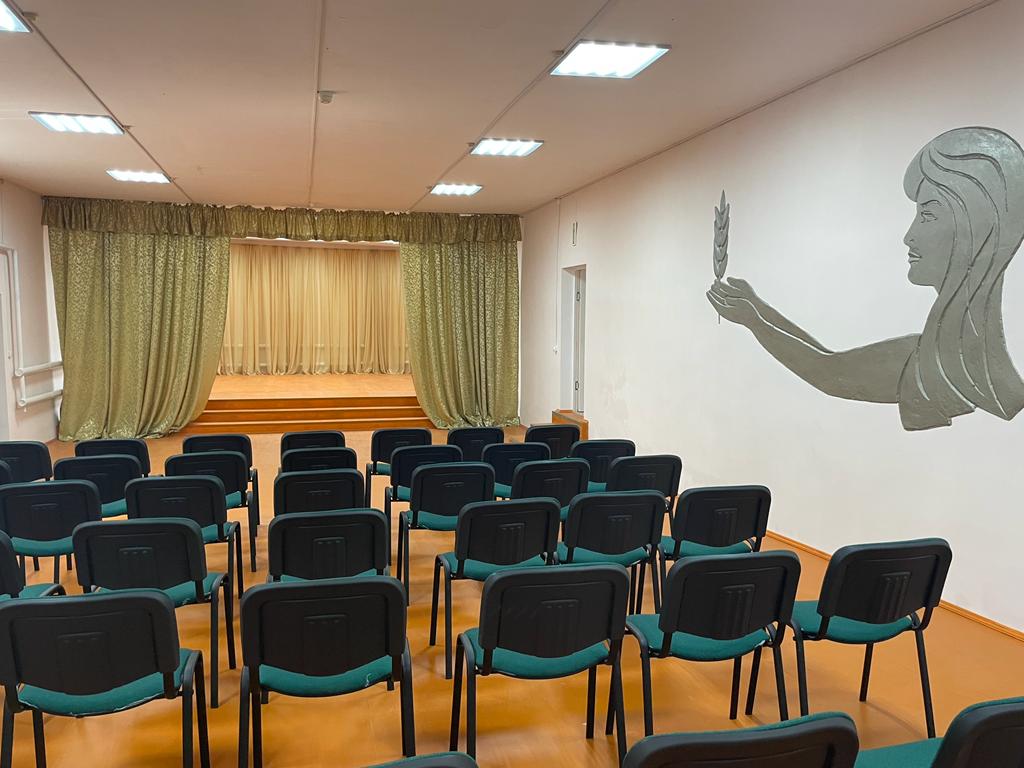 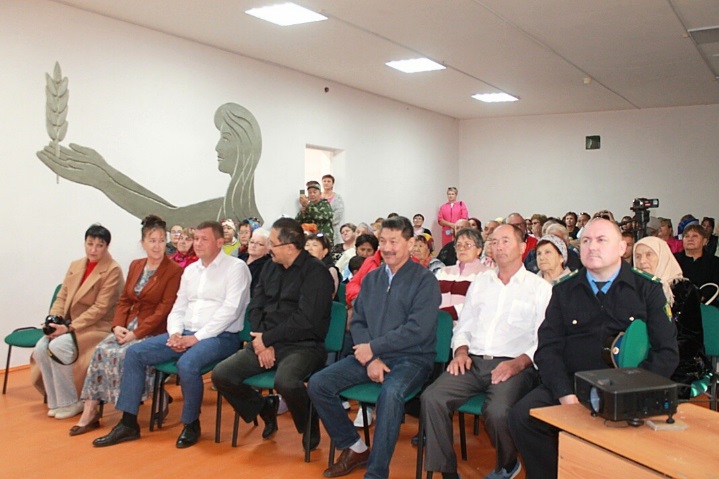 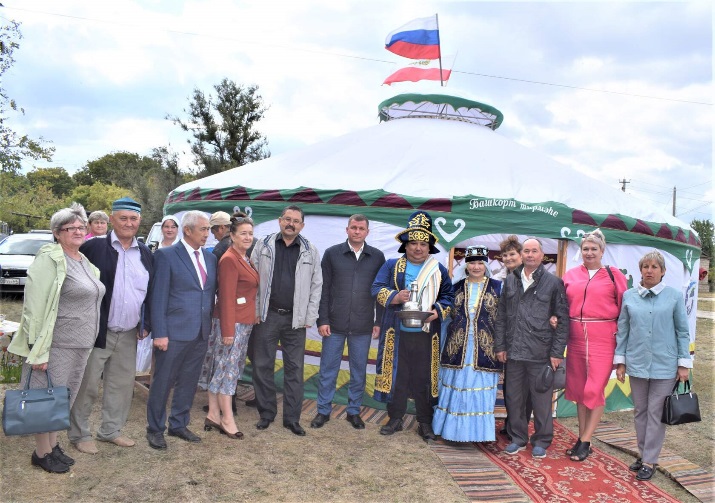 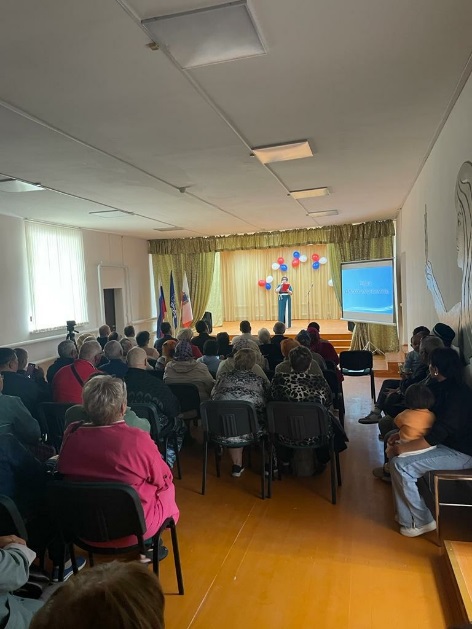 Наименование целевого показателя2022 год отчет2023 годоценка2024год2025год2026годОбеспечение антитеррористической безопасности мест с массовым пребыванием людей, охраны правопорядка, (ед.)01111Наименование целевого показателя2022 годотчет2023годоценка2024годплан2025годплан2026годплан  Доля педагогических работников, прошедших повышение квалификации не реже 1 раза в 5лет:«Количество педагогических работников, прошедших курсы повышения квалификации, общее количество педагогических работников»;5873100100100  Наличие оборудования, наглядно-дидактических пособий, инструментов, используемых для оказания услуги:«Количество имеющегося оборудования, инструментов, расход материалов количество оборудования и инструментов, расходных материалов, используемых для оказания услуги в соответствии с лицензионными требованиями 100%»;78819095100Удельный вес детей дошкольного возраста, имеющих возможность получать услуги дошкольного образования, от общего количества детей в возрасте от 1 до 7лет66,4666.46707070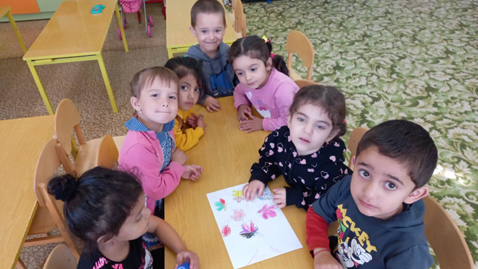 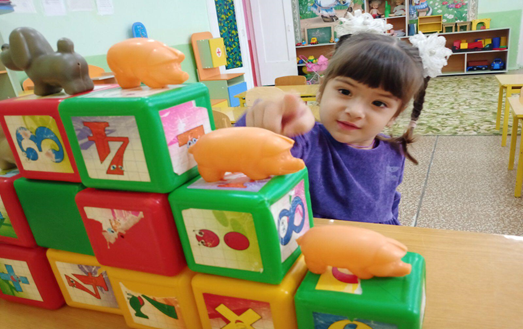 Наименование целевого показателя2022 годотчет2023годоценка2024годплан2025годплан2026годпланДоля обучающихся, окончивших очередной класс, переведенных в следующий класс:«Количество обучающихся в классе, переведенных в следующий класс, общее количество обучающихся в данном классе 100%»;99,798,2100100100Доля обучающихся, освоивших программу начального общего образования:«Количество переведенных в 5-й класс, общее количество обучающихся 1-4 классов 100%»;99,599,1100100100Доля обучающихся, освоивших программу основного общего образования:«Количество получивших аттестат об основном общем образовании, общее количество обучающихся 9-х классов 100%»;98,691,4100100100Доля обучающихся, освоивших программу среднего общего образования:«Количество обучающихся получивших аттестат о среднем общем образовании, общее количество обучающихся 11-х классов 100%»100100100100100Доля обучающихся, охваченных профильным обучением:«Количество обучающихся 10-х, 11-х классов, охваченных профильным обучением, общее количество обучающихся 10-х, 11-х классов 100%»;28,323,1304050  Доля педагогических работников, прошедших повышение квалификации не реже 1 раза в 3года:«Численность педагогических работников, прошедших повышение квалификации не реже 1 раза в 3 года, общее количество педагогических работников 100%»;100100100100100Вовлечение детей в регулярные занятия физической культурой и спортом, развитие потребности вести здоровый образ жизни, перепрофилирование имеющихся аудиторий под спортивные залы в общественных учреждениях для занятий физической культурой и спортом, развитие школьных  спортивных клубов, оснащение  спортивным инвентарем и оборудованием открытых плоскостных сооружений;обновление материально-технической базы общеобразовательных учреждений  для реализации основных и дополнительных общеобразовательных программ  для формирования у обучающихся современных технологических и гуманитарных навыков.8790100100100100% охват бесплатным горячим питанием обучающихся 1–4 классов.100100100100100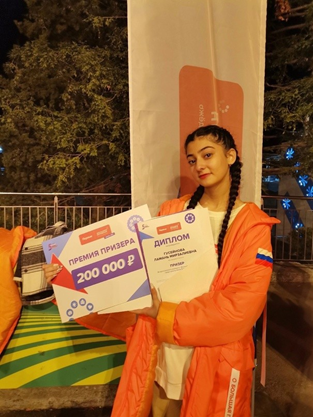 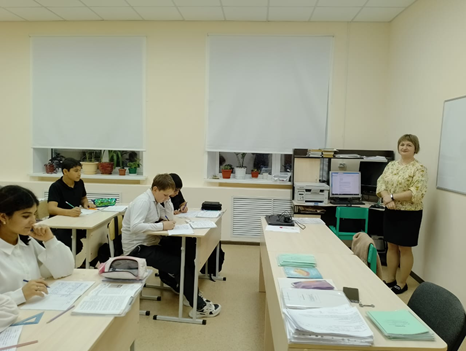 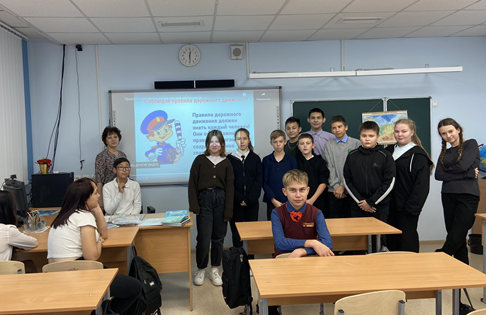 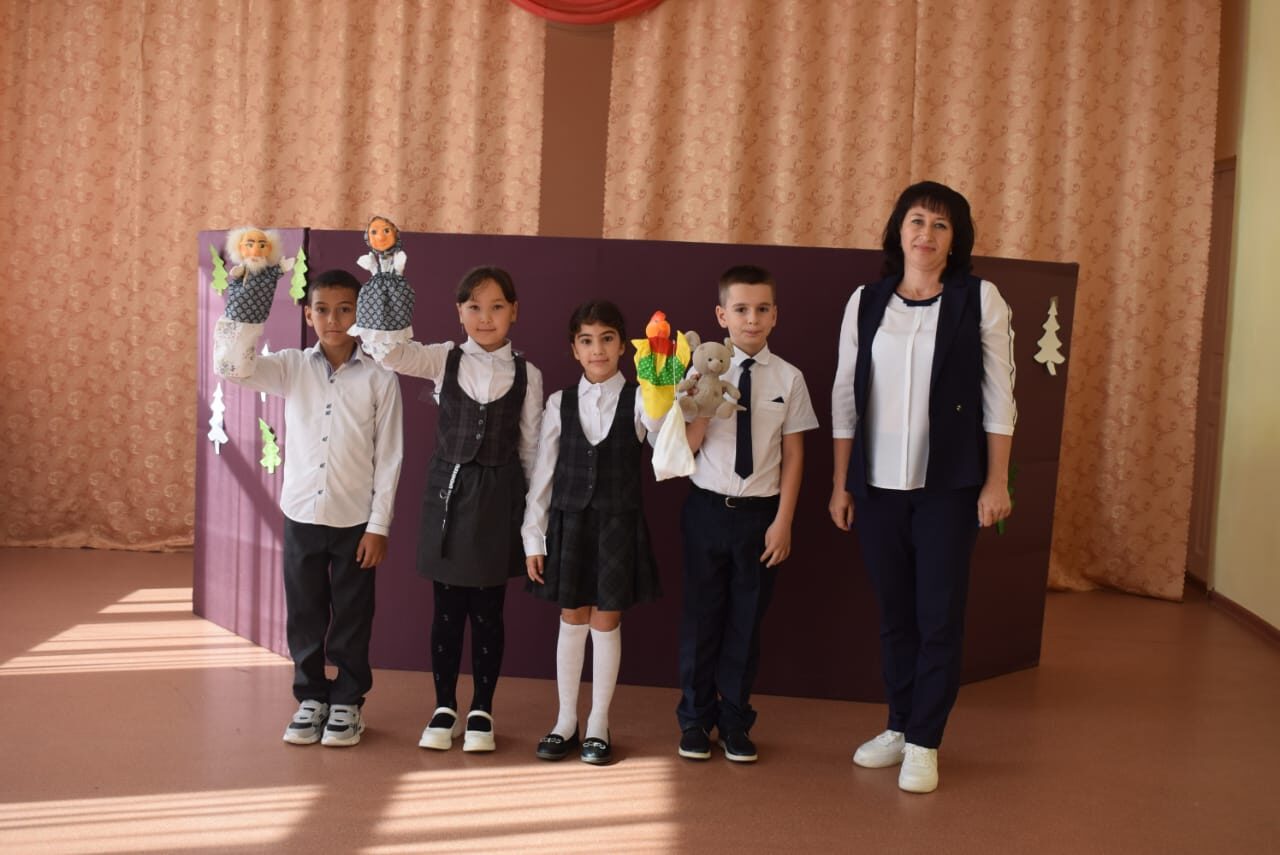 Наименование целевого показателя2022 годотчет2023годоценка2024годплан2025годплан2026годпланДоля педагогических работников прошедших повышениеквалификации не реже 1 раза в 5 лет:«Количество педагогических работников прошедших курсы повышения	квалификации,	общее	количествопедагогических работников»;1520100100100Доля обучающихся – победителей и призеров мероприятийразличного уровня:«Количество	обучающихся	–	победителей	и	призеровмероприятий	различного	уровня,	общее	количествообучающихся 100%»;8282858790Наличие	оборудования	и	инструментов,	расходныхматериалов,	используемых	для	оказания	услуги	всоответствии с лицензионными требованиями:«Количество	имеющегося	оборудования,	инструментов,расходных	материалов, используемых для оказания услуги в соответствии	с лицензионными требованиями 100 %»100100100100100Доля детей в возрасте от 5 до 18 лет, получающих дополнительное образование с использованием сертификата дополнительного образования, в общей численности детей, получающих дополнительное образование за счет бюджетных средств 100%;5176100100100  Доля детей в возрасте от 5 до 18 лет, использующих сертификаты дополнительного образования в статусе сертификатов персонифицированного финансирования  (не менее 7%)2368100100100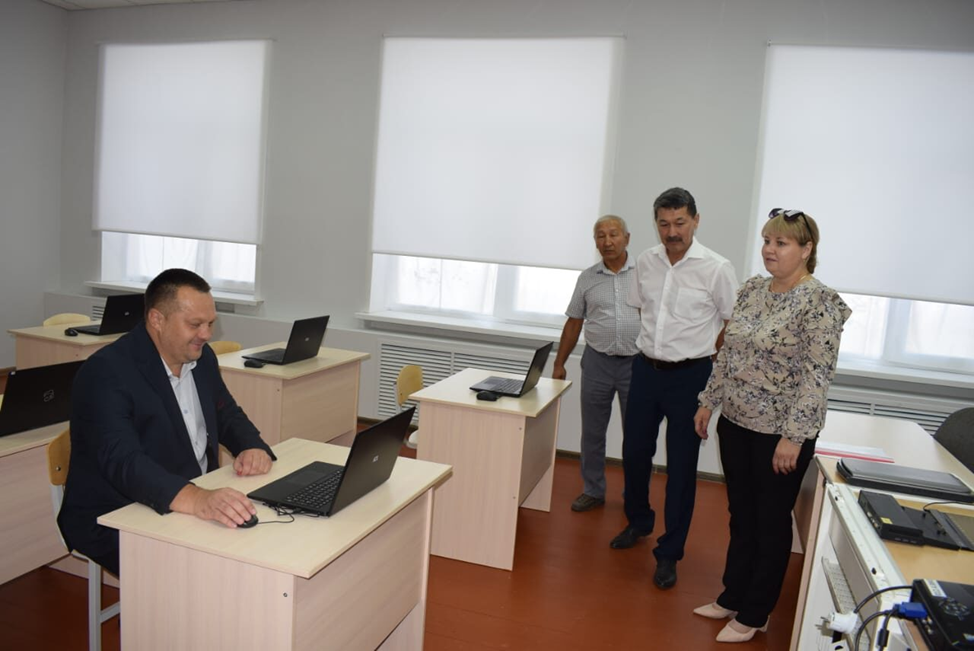 Наименование целевого показателя2022 годотчет2023годоценка2024годплан2025годплан2026годпланДоля протяженности автомобильных дорог общего пользования местного значения, не отвечающих нормативным требованиям, в общей протяженности автомобильных дорог общего пользования местного значения228,5221,1216,1211,1206,1Наименование целевого показателя2022 годотчет2023годоценка2024годплан2025годплан2026годпланЧисло субъектов малого и среднего предпринимательства в расчете 
на 10 тыс. человек населения260271271271271Количество новых субъектов малого и среднего предпринимательства34222Наименование целевого показателя2022 годотчет2023годоценка2024годплан2025годплан2026годпланВовлеченность населения в незаконный оборот наркотиков (Случаев на 100 тыс. населения)33%27%22%17%12%Криминогенность наркомании (Случаев на 100 тыс. населения)8,3%8,3%8,3%8,3%8,3%Наименование целевого показателя2022 годотчет2023годоценка2024годплан2025годплан2026годпланУровень снижения преступности3%2%3%5%10%Вовлечение органов местного самоуправления в работу по профилактике правонарушений53%55%60%64%70%Наименование целевого показателя2022 годотчет2023годоценка2024годплан2025годплан2026годпланИнформационная поддержка населения по вопросам защиты прав потребителей1525303030МероприятиеСрок исполнения, годОбъем финансирования, тыс. руб.Объем финансирования, тыс. руб.Объем финансирования, тыс. руб.МероприятиеСрок исполнения, годВсеготыс. руб.Из них:Из них:МероприятиеСрок исполнения, годВсеготыс. руб.Средства областного бюджетаСредства местного бюджета (тыс. руб.)Основное мероприятие «Охрана окружающей среды на территории Перелюбского муниципального района на 2023 -2025 годы»Основное мероприятие «Охрана окружающей среды на территории Перелюбского муниципального района на 2023 -2025 годы»Основное мероприятие «Охрана окружающей среды на территории Перелюбского муниципального района на 2023 -2025 годы»Основное мероприятие «Охрана окружающей среды на территории Перелюбского муниципального района на 2023 -2025 годы»Основное мероприятие «Охрана окружающей среды на территории Перелюбского муниципального района на 2023 -2025 годы»Ликвидация и рекультивация  несанкционированных свалок20231 952,6001 952,60Ликвидация и рекультивация  несанкционированных свалок2024500,0 0500,0 Ликвидация и рекультивация  несанкционированных свалок2025550,00550,0Итого по программе3002,603002,6Вид долгового обязательстваНа 01.01.2025г.На 01.01.2025г.На 01.01.2026г.На 01.01.2026г.На 01.01.2027г.На 01.01.2027г.Вид долгового обязательстваСумма,           тыс. рублейУдельный вес, в %Сумма,           тыс. рублейУдельный вес, в %Сумма,           тыс. рублейУдельный вес, в %Вид долгового обязательстваСумма,           тыс. рублейУдельный вес, в %Сумма,           тыс. рублейУдельный вес, в %Сумма,           тыс. рублейУдельный вес, в %Бюджетные кредиты из областного бюджета14992,01001552,01001552,0100Кредиты от кредитных организаций------Всего:14992,01001552,01001552,0100в % к объему налоговых и неналоговых доходов бюджета10,210,21,01,01,11,1Вид долгового обязательства2022 годотчет2023 год оценка 2024 год план2025 год план2026 год планБюджетные кредиты, предоставленные из областного  бюджета 14992,014992,014992,01552,01552,0Кредиты, полученные от кредитных организаций00000Муниципальный долг, всего16440,014992,014992,01552,01552,0